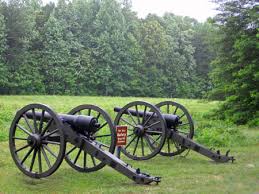 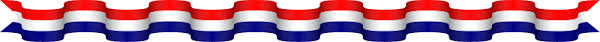 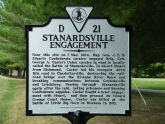 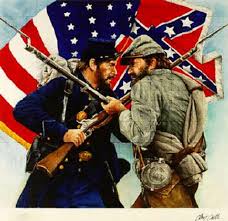 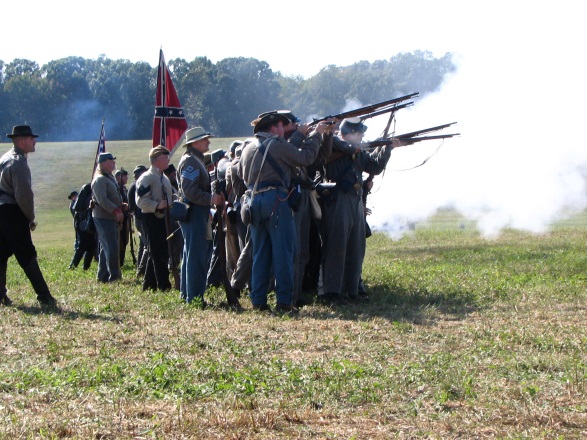 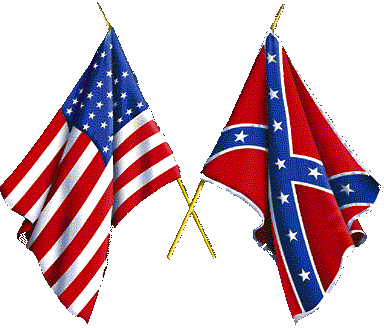    Stanardsville 2016      April 23rd and 24th    Located just off    Schedule of Events         Saturday:8:00 am –Reveille9:00am- Camps Open to Public/Dress Parade9:15-9:45 am-Confederate Company Drill/Firing Evolutions10:00-10:30am-Game of Rounders (Reenactors and Public can participate)11:00-11:30-Union Company Drill/Firing Evolution11:30-12:00pm-Civilian Demonstration on Sutler Row12:00-12:30-Period Cooking Demonstration at the 7th Va 12:30-1:30-Period Music1:00pm-First Call for Reenactors1:15-1:30pm-Union and Confederate Formation and Weapons2:00-3:00pm-Battle of Stanardsville3:00-4:00pm-Period Music4:00-4:30pm-Mail Call4:30-5:00pm- Civilian Demonstration on Sutler Row5:00pm-Camps Close to the Public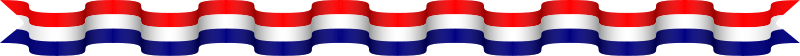 Sunday ;8:00am- Reveille9:00am-Camps Open to the Public/Dress Parade9:15-9:45am-Union and Confederate Company Drill10:00-11:00am-Church Service(All Reenactors and Public Welcome)12:00-12:30pm-Ladies Social12:15pm-First Call for Reenactors1:00-2:00pm-Offical Muster of the 7th Va Co. F3:00pm- Camps close to Public   